Об утверждении состава и  положения о  санитарно-противоэпидемической комиссии при главе администрации Яльчикского районаВ соответствии с Федеральным законом от 30.03.1999 N 52-Ф3 "О санитарно-эпидемиологическом благополучии населения", в целях оперативной разработки мер и проведения работ по предупреждению, локализации, ликвидации массовых заболеваний и отравлений населения обеспечения санитарно-эпидемического благополучия на территории администрации Яльчикского района постановляет:1. Утвердить состав о санитарно-противоэпидемической комиссии при главе администрации  Яльчикского района.2. Утвердить прилагаемое Положение о   санитарно-противоэпидемической комиссии при главе администрации Яльчикского района.3. Настоящее постановление вступает в силу после его официального опубликования.Глава администрации Яльчикского района                                                                             Л.В. ЛевыйУтвержденпостановлениемадминистрацииЯльчикского районаот  15 марта 2021 N121 СОСТАВ О САНИТАРНО-ПРОТИВОЭПИДЕМИОЛОГИЧЕСКОЙ КОМИССИИПРИ ГЛАВЕ АДМИНИСТРАЦИИ  ЯЛЬЧИКСКОГО РАЙОНАУтвержденопостановлениемадминистрацииЯльчикского районаот 15 марта  2021 N  	ПОЛОЖЕНИЕО САНИТАРНО-ПРОТИВОЭПИДЕМИОЛОГИЧЕСКОЙ КОМИССИИПРИ ГЛАВЕ АДМИНИСТРАЦИИ  ЯЛЬЧИКСКОГО РАЙОНА       1. Санитарно-противоэпидемиологическая комиссия при главе администрации  Яльчикского района (далее - комиссия) является координирующим органом исполнительной власти района, заинтересованных служб, предприятий, учреждений и организаций независимо от их ведомственной принадлежности и организационно-правовой формы в решении задач, направленных на предупреждение (профилактику) массовых инфекционных и неинфекционных заболеваний, отравлений населения и обеспечение санитарной охраны территории района от завоза и распространения карантинных инфекций, токсических и радиоактивных веществ.      2. Комиссия в своей деятельности руководствуется Конституцией Российской Федерации, законами Российской Федерации, указами и распоряжениями Президента Российской Федерации, постановлениями, распоряжениями Правительства Российской Федерации,  Президента Чувашской Республики, кабинета Министров Чувашской Республики      3. Основными задачами комиссии являются:3.1. Разработка мер по обеспечению реализации государственной политики в области профилактики массовых заболеваний и отравлений населения, санитарно-противоэпидемиологического благополучия и охраны территории Российской Федерации от заноса и распространения карантинных инфекций, токсических и радиоактивных веществ.3.2. Рассмотрение и решение вопросов в области профилактики массовых заболеваний и отравлений населения, обеспечения санитарно-эпидемиологического благополучия, а также по вопросам выполнения санитарного законодательства Российской Федерации.3.3. Подготовка и внесение в установленном порядке предложений по совершенствованию законодательных и иных нормативных правовых актов по предупреждению на территории района массовых заболеваний и обеспечению санитарно-эпидемиологического благополучия населения, а также по вопросам возмещения вреда здоровью граждан, причиненного в результате нарушения санитарного законодательства Российской Федерации.      4. Комиссия в соответствии с возложенными на нее задачами осуществляет выполнение следующих функций:4.1. Организует оперативное рассмотрение вопросов, связанных с возникновением на территории района санитарно-эпидемиологического неблагополучия, массовых заболеваний, отравлений среди населения и их предупреждением.4.2. Разрабатывает проведение комплексных мероприятий, обеспечивающих локализацию и ликвидацию очагов массовых заболеваний среди населения, улучшение санитарно-эпидемиологической обстановки, принимает решения по данным вопросам и контролирует их выполнение.4.3. Рассматривает необходимость введения и отмены в установленном порядке на территории района особых условий, режимов проживания населения и ведения хозяйственной деятельности, направленных на предотвращение распространения, ликвидацию массовых заболеваний и отравлений населения, очагов особо опасных инфекционных заболеваний человека, осуществление санитарной охраны территории от ввоза и распространения карантинных инфекций, токсических и радиоактивных веществ.4.4. Рассматривает и оценивает состояние санитарно-эпидемиологической обстановки на территории Яльчикского района и прогнозы ее изменения, а также выполнение санитарного законодательства Российской Федерации.4.5. Информирует главу администрации Яльчикского района о случаях массовых заболеваний и принятых мерах по их ликвидации.4.6. Разрабатывает рекомендации по решению проблем профилактики массовых заболеваний и отравлений населения, обеспечению санитарно-эпидемиологического благополучия на территории района.      5. Комиссия имеет право:5.1. Получать от заинтересованных служб, органов местного самоуправления информацию о случаях массовых заболеваний и отравлений населения, неудовлетворительной санитарно-эпидемиологической обстановке, нарушениях санитарного законодательства Российской Федерации и принимаемых мерах по предупреждению распространения заболеваний и отравлений населения, обеспечению безопасных и безвредных для здоровья человека условий среды его обитания.5.2. Заслушивать на заседаниях должностных лиц органов исполнительной власти, руководителей предприятий, учреждений и организаций независимо от их форм собственности по вопросам реализации мер, направленных на профилактику массовых заболеваний и отравлений населения, обеспечение санитарно-эпидемиологического благополучия, а также выполнение решений комиссии.5.3. Рекомендовать соответствующим органам рассматривать вопросы об отстранении от работы, привлечении к дисциплинарной, административной и уголовной ответственности должностных лиц, по вине которых допущены случаи массовых заболеваний и отравлений населения, не обеспечивается санитарно-эпидемиологическое благополучие и не выполняется санитарное законодательство Российской Федерации.       6. Состав комиссии утверждается постановлением главы администрации Яльчикского  района. Комиссию возглавляет председатель.Председатель руководит деятельностью комиссии, несет персональную ответственность за выполнение возложенных задач, утверждает планы работы комиссии.Члены комиссии принимают участие в ее работе без права замены.      7. Заседание комиссии проводится по мере необходимости не реже одного раза в квартал.При рассмотрении вопросов, затрагивающих интересы органов исполнительной власти, органов местного самоуправления, в заседании комиссии могут участвовать с правом совещательного голоса представители соответствующих органов исполнительной власти, органов местного самоуправления. На заседание комиссии могут приглашаться представители заинтересованных служб и ведомств, органов законодательной власти, предпринимательских структур, общественных организаций, специалисты, общественные деятели.      8. Решение комиссии оформляется в виде протокола заседания и доводится до сведения заинтересованных служб, органов исполнительной власти, органов местного самоуправления, предприятий, учреждений и организаций, должностных лиц, граждан в виде соответствующих выписок.            Чӑваш РеспубликиЕлчӗк районӗЕлчӗк районадминистрацийӗЙЫШӐНУ     2021 ҫ. мартан 15 - мӗшӗ №121   Елчӗк ялӗ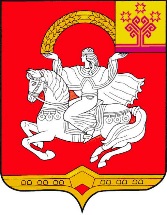          Чувашская  РеспубликаЯльчикский районАдминистрацияЯльчикского районаПОСТАНОВЛЕНИЕ       «15» марта 2021 г. №121село ЯльчикиПредседатель комиссии:Председатель комиссии:Председатель комиссии:Петров Николай Петрович  -заместитель главы администрации - начальник отдела капитального строительства и жилищно-коммунального хозяйства администрации Яльчикского районаЗаместитель председательствующего комиссии:Заместитель председательствующего комиссии:Заместитель председательствующего комиссии:Такмакова Оксана Борисовна-начальник  территориального отдела   Роспотребнадзора по Чувашской Республике в Батыревском районе (по согласованию) Секретарь комиссии:Секретарь комиссии:Секретарь комиссии: Петрянкина Светлана Евстафьевна- заместитель начальника  территориального отдела Управления Роспотребнадзора по Чувашской Республике-Чувашии в Батыревском районе (по согласованию)Члены комиссии:Члены комиссии:Члены комиссии:Баймушкин Денис Владимирович-начальник БУ "Яльчикская районная станция по борьбе с болезнями животных" Госветслужбы Чувашии (по согласованию)Игнатьева Елена Кирилловна-главный специалист-эксперт отдела культуры и информационного обеспечения администрации Яльчикского районаКарабурнашев Алексей Николаевичзаместитель начальника ( по охране общественного порядка) по отделу полиции по Яльчикскому району МО МВД РФ «Комсомольский» (по согласованию)Малышкин Николай Федоровичглавный редактор АУ «Редакция газеты «Елчек ен» (по согласованию)  Молоствова Эльвира Валерьевнаведущий специалист-эксперт отдела  сельского хозяйства  администрации Яльчикского районаРыбкин Виталий Максимович- начальник отдела специальных программ администрации Яльчикского районаЧернова Марина Александровнаначальник отдела образования и молодежной политики администрации Яльчикского районаУркова Надежда Викторовна главный врач БУ "ЦРБ Яльчикского района Минздрава ЧР(по согласованию)